令和　　年　　月　　日公益財団法人日本容器包装リサイクル協会企画広報部　行き(FAX:03-5532-9698)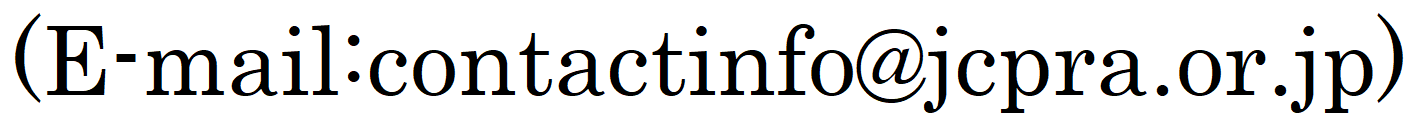 問合せ記入フォーム報道機関の方は下記もご記入ください。貴社名ご住所所属部署お名前連絡先電話番号E-mailアドレス問合せ内容取材目的